Private Insurance Worksheet For PrEP                                    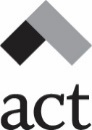 Version: Dec. 1, 2023Insurance Costs 						Insurance Premium Cost: 	$______________ per year 	(This is the cost of your monthly premium fee X 12 months)			+Copayment Cost: 		$______________per year	(This is the cost you pay at the pharmacy when you pick up your meds X 12 months – you will not be reimbursed by the insurance for this.)	+Yearly Deductible: 		$______________ per year(You have to pay this amount first before the insurance starts.)                ___________________________________________				=Total Yearly Insurance Cost: 	$__________________ per yearTotal Drug Coverage Limit: $___________________  per year This is the that insurance will coverfor one year.  If your Total Yearly PrEP Costs are more than this limit you will pay this out of pocket.  You will have to add the difference to your Total Yearly Insurance CostsTotal Yearly Insurance Cost: 	$__________________ (Compare your Total Yearly Insurance Cost to your Total Yearly PrEP Cost (Contact prepaccess@actoronto.org for further assistance.)